Советы по выбору надежного журнала, индексируемого 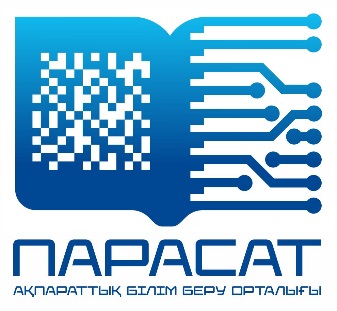 в базе Scopus.Проверьте, действительно ли он входит в международную базу данных. Смотреть перечень следует на официальном веб-ресурсе Elsevier. Посетите официальный сайт базы данных и осуществите поиск через раздел «Источники» по названию издания или по нужному направлению и ISSN. Чтобы убедиться, что он индексируется в Scopus, нужно проверить доступность публикуемых актуальных материалов. Вся информация по журналу будет доступна после нажатия на его название.Если стоит выбор между несколькими журналами Scopus, отдавайте предпочтение более авторитетному, рейтинговому. Проверку библиометрических показателей можно выполнить на официальном портале. По каждому изданию приводится информация по числу нецитируемых публикаций, критериям CiteScore, SNIP, SJR – эти данные характеризуют ценность информации, размещаемой в журнале, и его популярность среди научных сообществ, ученых.Наличие логотипа Scopus на сайте издательства ничего не гарантирует. Не рекомендуется проверять список журналов на сомнительных сторонних сайтах, где невозможно убедиться в достоверности информации.Дополнительные критерии при выборе подходящего журнала  в базах данных Scopus и Web of Scienceимпакт-фактор и престиж издания, международный статус;соответствие направления вашей тематике исследований;отношение числа принимаемых в печать работ к количеству отказов;сколько времени займет проверка материалов и принятие решения;уровень профессионализма редакторов, качество рецензирования;есть ли опыт работы с конкретным журналом в прошлом;наличие рекомендаций от сотрудников, которые уже публиковали свои статьи;возможность просмотреть публикации в открытом доступе;во сколько обойдется размещение материала или оно бесплатно.